2. pielikums
Ministru kabineta
2020. gada 14. jūlija
noteikumiem Nr. 445Piekļūstamības paziņojumsMinistru kabineta 2020. gada 14. jūlija noteikumiem Nr. 445 "Kārtība, kādā iestādes ievieto informāciju internetā" (turpmāk – noteikumi Nr. 445) apņemas savu tīmekļvietni/mobilo lietotni (pasvītrot vajadzīgo) veidot piekļūstamu.
 Atbilstības statussAtzīmēt vajadzīgo – vienu no šādiem veidiem:Nepiekļūstamais satursAtzīmēt vajadzīgo – vienu no šādiem veidiem atbilstoši izvēlētajam atbilstības statusam:Piekļūstamības alternatīvas
(atbilstoši atbilstības statusam un nepiekļūstamajam saturam)Ziņas par paziņojuma sagatavošanuAtsauksmēm un saziņaiIzpildes nodrošināšanas procedūra un sūdzību iesniegšanas kārtībaJa iestāde, kas atbildīga par attiecīgās tīmekļvietnes vai mobilās lietotnes saturu, nav atbilstoši reaģējusi uz lietotāja iesniegumu vai sūdzību par tīmekļvietnes satura piekļūstamību, lietotājs var iesniegt sūdzību Latvijas Republikas Tiesībsargam: Ogres novada pašvaldības aģentūra "Tūrisma, sporta un atpūtas kompleksa „Zilie kalni” attīstības aģentūra"saskaņā ar(iestādes nosaukums)Šis paziņojums attiecas uz ziliekalni.lv(norādīt tīmekļvietnes/mobilās lietotnes adresi – URL; var būt vairākas)(norādīt tīmekļvietnes/mobilās lietotnes adresi – URL; var būt vairākas)Izvērtējums tika veikts, izmantojot VARAM vadlīnijas, vienkāršotā izvērtēšanas metode(norādīt izmantoto izvērtēšanas metodi; ja izmantotas atšķirīgas metodes, norādīt visas atbilstoši to izmantošanai)(norādīt izmantoto izvērtēšanas metodi; ja izmantotas atšķirīgas metodes, norādīt visas atbilstoši to izmantošanai)Izvērtējumu apliecinošs dokumentssarakste un saziņa ar izstrādātājiem(pievienot hipersaiti uz izvērtējumu apliecinošu dokumentu, protokolu, pārskatu vai citu līdzvērtīgu dokumentu)(pievienot hipersaiti uz izvērtējumu apliecinošu dokumentu, protokolu, pārskatu vai citu līdzvērtīgu dokumentu)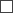 Tīmekļvietne/mobilā lietotne(var norādīt vairākas tīmekļvietnes un/vai mobilās lietotnes)pilnīgi atbilst noteikumiem Nr. 445pilnīgi atbilst noteikumiem Nr. 445XTīmekļvietne/mobilā lietotne ziliekalni.lv(var norādīt vairākas tīmekļvietnes un/vai mobilās lietotnes)daļēji atbilst noteikumiem Nr. 445 šādu neatbilstību/atbrīvojumu dēļ:daļēji atbilst noteikumiem Nr. 445 šādu neatbilstību/atbrīvojumu dēļ:20.4, 20.7, 20.8, 20.9 – satura struktūra veidota veiksmīgāk. Mājas lapas lietošana saskaņā ar not. 1.piel. 1.1.-1.9 – pašvaldība regulāri apzina un strādā ar atbilstošo grupu cilvēkiem individuāli, jo pieredze rāda, ka šo grupu cilvēki vienmēr izvēlas telefona saziņu.20.4, 20.7, 20.8, 20.9 – satura struktūra veidota veiksmīgāk. Mājas lapas lietošana saskaņā ar not. 1.piel. 1.1.-1.9 – pašvaldība regulāri apzina un strādā ar atbilstošo grupu cilvēkiem individuāli, jo pieredze rāda, ka šo grupu cilvēki vienmēr izvēlas telefona saziņu.(norādīt neatbilstošo saturu vai pamatot atbrīvojumu, norādot attiecīgos minēto noteikumu punktus)(norādīt neatbilstošo saturu vai pamatot atbrīvojumu, norādot attiecīgos minēto noteikumu punktus)Tīmekļvietne/mobilā lietotne(var norādīt vairākas tīmekļvietnes un/vai mobilās lietotnes)neatbilst noteikumiem Nr. 445 šādu neatbilstību/atbrīvojumu dēļ:neatbilst noteikumiem Nr. 445 šādu neatbilstību/atbrīvojumu dēļ:(norādīt neatbilstošo saturu vai pamatot atbrīvojumu, norādot attiecīgos minēto noteikumu punktus)(norādīt neatbilstošo saturu vai pamatot atbrīvojumu, norādot attiecīgos minēto noteikumu punktus)Neatbilstība prasībām, kas minētas noteikumos Nr. 445 1.piel. 1.1.-1.9 – ir veikts nepieciešamais pasākumu kopums, lai, izmantojot vispārpieņemtās pārlūkprogrammas funkcijas cilvēki ar redzes traucējumiem varētu lietot mājas lapas saturu. Cilvēkiem ar dzirdes traucējumiem pieejami 95% satura. Ar balsi lapu vadīt nevar kā ikvienu lapu. Tam paredzētas pielāgotas aplikācijas uz lietotāja datoru.(norādīt tīmekļvietņu/mobilo lietotņu neatbilstības un/vai norādīt, kuras sadaļas/saturs/funkcijas nav atbilstošas piekļūstamības prasībām)Noteikumos Nr. 445 minēto piekļūstamības prasību nodrošināšana rada nesamērīgu slogu CSS pārveide ir iespējama, taču pašvaldība stipri kvalitatīvāk risina jautājumu individuālā līmenī ar attiecīgajiem klientiem. Funkciju kodēšana, kas dublē piekļūstamības asistentes programmatūras funkcionālu, nav lietderīga.(norādīt nepiekļūstamās sadaļas/saturu/funkcijas, uz kurām atbilstoši minēto noteikumu prasībām uz laiku ir attiecināts atbrīvojums nesamērīga sloga dēļ)Neattiecas. Uz saturu neattiecas noteikumu Nr. 445 prasības(norādīt nepiekļūstamās iedaļas/saturu/funkcijas, uz kurām neattiecas minēto noteikumu prasības) Aģentūras birojs (norādīt piekļūstamības alternatīvas, to saņemšanas iespējas u. c. informāciju atbilstoši alternatīvai)Atkārtoti pārskatīts 01.02.2022.(norādīt paziņojuma pēdējās pārskatīšanas datumu;
nenorāda, ja šis ir pirmreizējais paziņojums)Pirmreizēji sagatavots 01.02.2022.(norādīt pirmreizējā paziņojuma sagatavošanas datumu) https://ziliekalni.lv/lv/par-mums/kontakti/(aprakstīt atsauksmju sniegšanas mehānismu un norādīt hipersaiti, kuru izmantojot iestādi var informēt par atbilstības nepilnībām un pieprasīt piekļūstamo informāciju vai saturu) https://ziliekalni.lv/lv/par-mums/kontakti/(norādīt kontaktinformāciju saziņai ar iestādi piekļūstamības jautājumos)info@ziliekalni.lv (aprakstīt izpildes panākšanas procedūru iestādē (iesnieguma vai sūdzības par nepiekļūstamu saturu
iesniegšanas un izpildes process) un, ja attiecināms, to pārraugošajā iestādē;
norādīt kontaktinformāciju saziņai ar izpildes nodrošinātāju (struktūrvienību)) https://www.tiesibsargs.lv/lv/pages/kontaktinformacija(norādīt kontaktinformāciju saziņai ar Latvijas Republikas Tiesībsargu
(hipersaite uz tīmekļvietni un tiesībsarga kontaktinformāciju))